SUPPLEMENTARY MATERIALS 1Gene Enrichment MethodThe gene enrichment filter power calculation for E. guineensis and E. oleifera as described in Bedell et al., (2005) is:pmf_______pfpmf is the probability that a methylation filtered (MF) read sample gene coding sequencepf is the probability that an unfiltered (UF) read sample gene coding sequenceThese probabilities are estimated by looking at the proportions of MF and UF reads that hit genes	pmf	=	Nmf		                                    ___________			Nmf	pf       	= 	Nf		                                    ___________			NfIt was observed that out of Nmf methylation filtered reads, Nmf of them hit a gene and for Nf unfiltered reads, Nf of them hit genes. The 95% confidence intervals for these binomial proportions are calculated using the standard approximate formula, viz.:	pf ± 1.96   pf (1 - pf )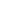 		                           ___________________________			       NfFor the palm data analysis, we used the mixed UF and MF assembly to sample in depth the filtered and unfiltered reads.Nmf = number of filtered reads in contigs (excluding singletons)Nf = number of unfiltered reads in contigs (excluding singletons)Nmf = number of filtered reads in (repeat-masked) contigs with a hit to a geneNf = number of filtered reads in (repeat-masked) contigs with a hit to a gene